Save Assignment as Draft (and make active later)Scenario: You want to create an assignment, but do not want it to be visible right now. You want to save it for later. So, how do I save my assignment as a draft?Upon logging into Google Classroom, and then your class, go to bottom right and click the plus sign.  Choose Create Assignment.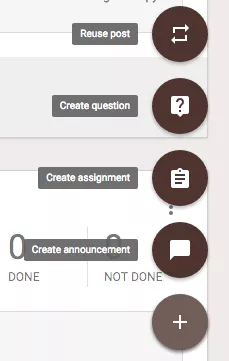 Add your title, as well as instructions for your assignment. If needed, select the paper clip and upload the document. When finished, at the bottom right, click the drop down beside the Assign button. Select Save Draft.You now can later access the saved post, which will be located at the top of the page (within the class). From there, you may change it to an active post whenever you wish.